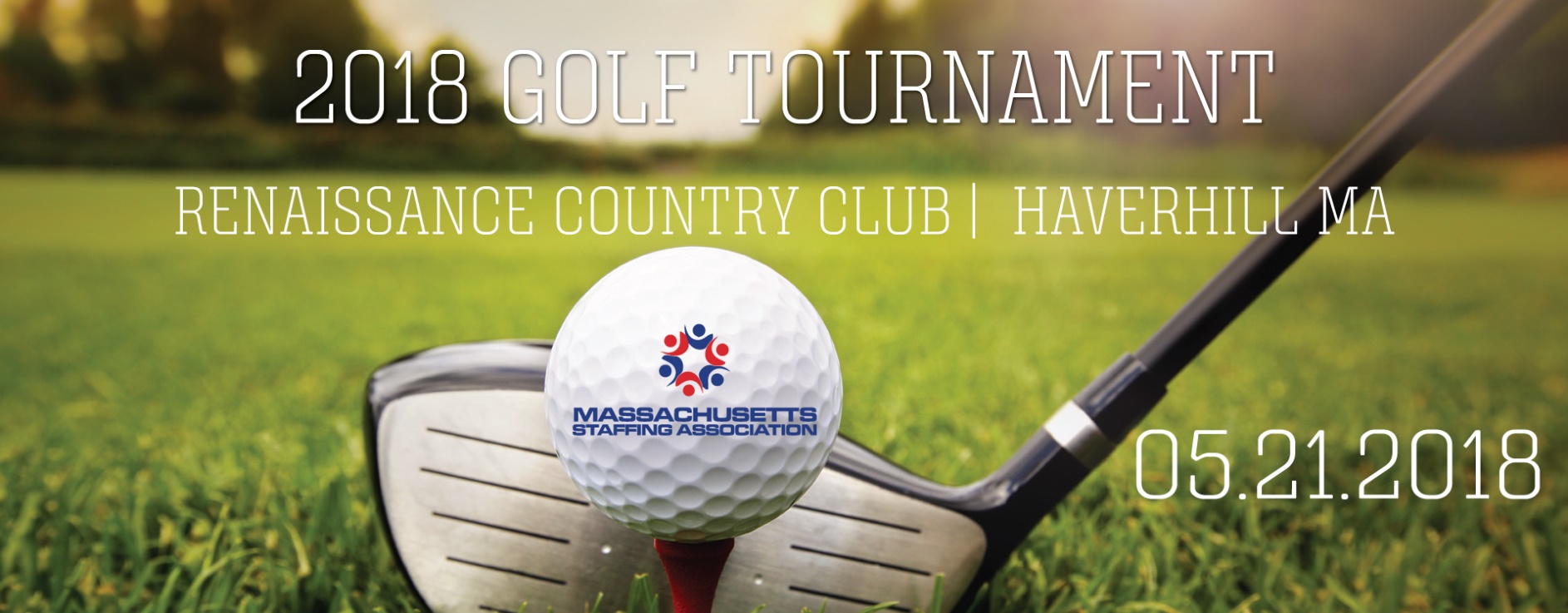 MSA 2018 Golf Tournament 
Sponsorships Opportunities 
Golf Major Sponsor – $3200.00*     *Registration gift items additional.  Signage at RegistrationSignage at DinnerLogo on Golfers name badges.Opportunity to address all attendees before tournament begins.Signage at each hole (supplied by sponsor or $400 additional charge)Acknowledgement from podium at award ceremonyWelcome Reception: $1000 Sponsorship. **Additional Cost for alcohol.
This is a Bloody Mary and Mimosas reception set up near registration.Signage in this areaOpportunity to welcome everyone before they begin golfingAcknowledgement from podium at award ceremonyDriving Range Sponsor - $2000.00 - Pre-Tournament*Insurance Coverage & cost of number balls additional*Award Prize additional Signage on both sides of driving range Logo on golf balls Acknowledgement from podium at award ceremonyGala Major Sponsor – $3000.00   Signage at RegistrationSignage at PodiumSignage at DinnerLogo on Golfers name badgesOpportunity to address all attendees. Welcome and speak about your company, pull Raffle Prizes, Announce Auction Winners and MC evening.Acknowledgement from podium at award ceremonyGolf Cart Sponsor - $2500.00*Cart gift item additionalSignage in all golf cartsSignage on RegistrationAcknowledgement from podium at award ceremonyAir Cannon:    $2500.00Company representative can stand at hole and speak to golfers. Acknowledgement from podium at award ceremonyRegistration Sponsor:  $1500.00**Registration Bag additionalLogo on Registration Table.Company representatives can welcome and oversee registration table. Acknowledgement from podium at award ceremonySnack Cart Sponsor - $1200.00*  *Cost of Snacks Additional Signage on Snack CartAcknowledgement from podium at award ceremonyLunch Sponsor - $2500.00
Signage at Lunch Stand  Company representative can stand at table and distribute lunches. Company Name and Logo on bagged lunchCompany Name and Logo on bottled water Acknowledgement from podium at award ceremony
      19th Hole Sponsorship -  $1500.00**Cost of two drink per golfer additionalSignage at BarName on back of ticketsAcknowledgement from podium at award ceremonyHole in One Sponsor $600.00 +$650 insurance prizeSignage at RegistrationSignage at HoleAcknowledgement from podium at award ceremonyClosest to the Pin Sponsor (Ladies) - $500.00Signage at HoleAward acknowledgement from the podium at award ceremonyClosest to the Pin Sponsor (Mens) - $500.00Signage at HoleAward acknowledgement from the podium at award ceremonyLongest Drive Sponsor (Ladies) - $500.00Signage at HoleAward acknowledgement from the podium at award ceremonyLongest Drive Sponsor (Men) - $500.00Signage at HoleAward acknowledgement from the podium at award ceremonyBeer Cart Sponsor  $1100.00**Cost of Beer Additional Signage on Beer CartAcknowledgement from podium at award ceremonyPutting Contest Sponsor $1000.00Prize Award Gift additional (sponsor responsible for gift)Signage at Putting Green and Contest HoleAcknowledgement from podium at award ceremonyTee Box Sponsorship $200.00     Signage at HoleAcknowledgement from podium at award ceremonyTee Box & Flag Bundle Sponsorship $300.00Signage and Flag at HoleAcknowledgement from podium at award ceremonyMSA 2018 Golf Tournament 
Sponsorships ApplicationSponsorship Level Requested___________________________________Company Name________________________________________________________________
Contact Name_________________________________________________________________
Phone _____________________________
Credit Card #______________________________________Expiration Date _____ CVV______

Mailing Address________________________________________________________________
City _____________________________ State_______________ Zip Code_________________For Sponsorship Information or Questions Contact Christine operations@msastaffing.org